 Komisarz Wyborczy w Radomiu ……ul. Żeromskiego 5326-600 RadomZgłoszenieZamiaru głosowania korespondencyjnego w wyborach uzupełniających do Rady Gminy ……………………………………. zarządzonych na dzień …………………………………. .                           (nazwa rady)                                                                                                                 (data wyborów uzupełniających)Oświadczam, iż jestem wpisany do rejestru wyborców w gminie ..............................................                                                                                                                                       (nazwa gminy/miasta)TAK   NIE    Proszę o dołączenie do pakietu wyborczego nakładki na kartę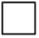 do głosowania sporządzonej w alfabecie Braille’a.Do zgłoszenia dołączam kopię aktualnego orzeczenia właściwego organu orzekającego o ustaleniu stopnia niepełnosprawności.………………..., dnia ………………	…………………………..(miejscowość)                              (data)	                                                                   (podpis wyborcyNazwiskoImię (imiona)Imię ojcaData urodzeniaNr PESELAdres, na jaki ma być wysłany pakiet wyborczy